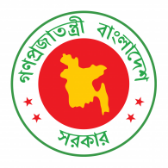 41th Session of UPR Working GroupStatement by Bangladesh in the Review of Bahrain under 4th  Cycle of UPR07 November 2022, 9:00 – 12:30 hrs.Mr. President,Bangladesh warmly welcomes the distinguished delegation of Bahrain and thanks them for the comprehensive presentation.Bangladesh appreciates the progress made by Bahrain in implementing the recommendations of its previous UPR. We commend Bahrain’s cooperation with the UN human rights mechanisms, including submission of various human rights treaty body reports. We also welcome the adoption of Bahrain’s National Human Rights Plan 2022-2026 to strengthen human rights framework. Bahrain’s initiative to implement Human rights curricula in educational institutions and law enforcement personnel’s training is a positive step. In the spirit of cooperation, Bangladesh makes the following recommendations to Bahrain:Continue to protect the rights of foreign workers, particularly female migrant workers, to ensure equal treatment for them;Step up its efforts to strengthen policies and programmes for empowerment of women in accordance with its socio-cultural ethos.We wish the delegation of Bahrain success in its review.I thank you. ****Time: 1 minute 20 secondsWord Count: 151Speaking Slot: 13